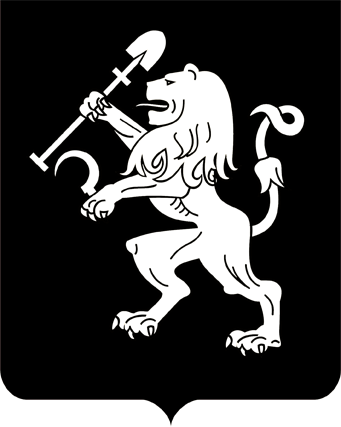 АДМИНИСТРАЦИЯ ГОРОДА КРАСНОЯРСКАРАСПОРЯЖЕНИЕО внесении изменения в распоряжение администрации города 
от 26.09.2014 № 323-рВ целях совершенствования деятельности администрации города, руководствуясь статьями 41, 58, 59 Устава города Красноярска:1.	Внести изменение в приложение к распоряжению администрации города от 26.09.2014 № 323-р «Об утверждении Положения               об управлении кадровой политики и организационной работы администрации города», заменив в пункте 22 слова «и осуществляет контроль за соответствием» словами «, в том числе на предмет соответствия».2.	Настоящее распоряжение опубликовать в газете «Городские новости» и разместить на официальном сайте администрации города.Глава города                                                                                 С.В. Еремин21.06.2019№ 179-р